Приобретаем мебельВы решили приобрести мебель... Казалось бы, чего проще: приходите в мебельный салон, выбираете понравившийся вариант, оплачиваете по чеку и вот оно: желанный мягкий гарнитур или стильный шкаф украшает ваше жилище. К сожалению, на деле проблема выбора оказывается более глубокой: заминки при доставке, сборке, несоответствие реальных размеров мебели, неподходящая фурнитура, возвраты, написание претензий т.д. вплоть до отстаивания своих интересов в судебном порядке.Остановимся на том, что необходимо знать потребителю при покупке мебели.Когда Вы приобретаете мебель по образцам в магазине, или по каталогам (т.е дистанционно), в обязанности продавца, входит заключение договора с Вами, как с покупателем. От того, какой именно договор подписал потребитель (договор подряда с изготовителем, т.е. на изготовление мебели, или договор купли-продажи), зависит, какими правами он может воспользоваться.Первое, на что необходимо обратить внимание при приобретении мебели по договору купли - продажи, это репутация производителя и самого магазина, ведь заказ можно сделать и по интернету на случайно выбранном сайте. Не забывайте, что существует множество фирм-однодневок и «кустарных» производителей, которые, в случае обнаружения существенных недостатков в товаре, могут просто исчезнуть. Серьезная мебельная компания имеет официальный сайт, где Вы можете прочитать отзывы клиентов, изучить историю магазина, ознакомиться с ассортиментом выпускаемой продукции. Директор хорошей фирмы всегда доступен для клиентов. Кроме того, предлагаются дополнительные услуги в виде квалифицированной дизайнерской помощи, сборки, доставки мебели.Итак, Ваша задача - внимательно изучить договор. По закону Вы, как покупатель, или как заказчик, имеете право на получение достоверной и полной информации о товаре. В статье 10 Закона РФ «О защите прав потребителей» определен объем обязательной информации, которую изготовитель (продавец, исполнитель) обязан довести до потребителя. Согласно «Правилам торговли» информация о мебели помимо основных пунктов, которая действует на все группы товаров, должна содержать следующие сведения:о материалах, из которых произведена мебель и которые применялись при ее отделке;о функциональном назначении;о способах, сроках, условиях доставки и передачи товара покупателю.Важный момент составления любого договора - четкое указание сроков: изготовления, доставки, сборки, устранения недостатков, замены брака, удовлетворения претензий. Помните, что сроки должен соблюдать не только продавец, но и покупатель: вы обязаны вовремя оплатить товар и принять его.Такие вещи, как мебель, покупаются для длительного использования, поэтому, при покупке очень важно обратить внимание на качество изготовления. Определитесь с условиями эксплуатации, это отправная точка в выборе материала, из которого изготовлена мебель. Мебель для кухонь и ванных комнат должна быть прочной и устойчивой к царапинам, жару, влажности. Другой аспект - качество обивки, ткани для которой бывают нескольких категорий в зависимости от ее плотности. Категорий тканей для обивки 9 (от 0 до 8) и, чем выше номер категории, тем ткань качественнее и прочнее.Следующее, что Вы должны пристально изучить, это механизмы, входящие в состав мебели: направляющие колесики выдвижных частей, петли, раскладные элементы. Самостоятельно в магазине несколько раз сложите и разложите диван, эти действия не должны вызывать затруднений, не должно быть посторонних звуков и заеданий. Помните: механизмы с доводчиками и автоматической фиксацией дверок, которые так часто используются в кухонной мебели, также не должны хлопать и скрипеть, но они требуют особого ухода при эксплуатации. Не меньше времени нужно уделить внимание качеству мебельной фурнитуры, долголетие службы изделия напрямую зависит от Вашей внимательности к этим элементам.Иногда причина проблем с мебелью кроется в неправильной сборке, совершенной неопытными мастерами, ошибки которых требуют дополнительных материальных затрат. Вы решили собирать мебель сами? Значит, вам должны предоставить подробную инструкцию по сборке купленной мебели со всеми схемами монтажа, а также инструкции по уходу и эксплуатации.О сроках доставки и сборки мебели. После доставки мебели на дом, еще раз внимательно осмотрите ее, убедитесь, что на товаре нет сколов, трещин и других дефектов, так как при транспортировке что-то могло повредиться, а за это отвечает доставщик. Заказчик и представитель продавца должны подписать акт приемки-передачи, в котором отражается качество мебели и количество ее элементов. Если изделие запечатано, рекомендуется вскрывать упаковку мебели в присутствии представителя продавца, либо представителей фирмы, которая будет собирать мебель.Если заказчику не привезли мебель в срок, он по своему выбору может потребовать передачи оплаченного товара в установленный им новый срок или возврата суммы предоплаты, которую уже уплатил продавцу, и расторжения договора купли - продажи. При этом потребитель вправе потребовать полного возмещения убытков, причиненных ему нарушением срока доставки предварительно оплаченной мебели. Согласно норме ст. 23.1 Закона РФ «О защите прав потребителей» с продавца взыскивается пеня в размере 0,5 % от суммы предоплаты за каждый день просрочки.Сроки сборки должны быть оговорены в договоре. Если исполнитель нарушил свои обязательства, заказчик вправе потребовать выплаты неустойки (пени) за нарушение сроков сборки. Если цена сборки оговорена отдельно, неустойка составит 3% от этой стоимости в день, но не выше общей стоимости сборки. Если в договоре нет разделения цены приобретаемых товаров и приобретаемых услуг или работ, под ценой заказа следует понимать их общую цену (п. 5 ст. 28 Закона РФ «О защите прав потребителей»). Нарушение сроков выполнения работ или услуг является существенным нарушением, предполагающим ответственность исполнителя.В соответствии с действующим законодательством установление гарантийного срока на мебель- право изготовителя (исполнителя), но не обязанность. Гарантийный период устанавливается фабрикой изготовителем на любой срок - 12, 18, 24 месяцев, вносится в паспорт на изделие. Он представляет собой период, в течение которого в случае обнаружения в товаре (работе) недостатка изготовитель (исполнитель), продавец, обязаны удовлетворить требования потребителя, установленные статьями 18 и 29 Закона РФ «О защите прав потребителей»). Срок службы - период, в течение которого изготовитель (исполнитель) обязуется обеспечивать потребителю возможность использовать товар (работу) по назначению и нести ответственность за существенные недостатки. Постановлением Правительства РФ от 16.06.1997 г. № 720 утвержден Перечень товаров длительного пользования, на которые изготовитель обязан устанавливать срок службы. Перечень включает восемь групп товаров, в том числе предметы обстановки дома (диваны, кушетки, кровати и пр.).С учетом огромного количества производителей, разнообразного ассортимента, у потребителя при покупке мебели есть огромный выбор вариантов. Постарайтесь внимательно подойти к этому вопросу, потому что мебель Вы приобретаете для себя и своих близких. Правильно выбранная качественная мебель способна радовать своего владельца на протяжении многих лет.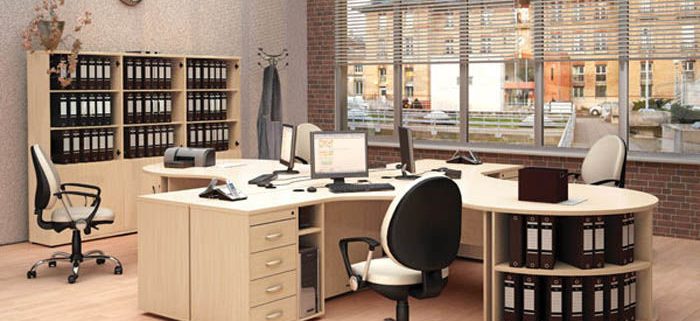 